Если случилась беда!Если вы попали в экстренную ситуацию или стали свидетелем аварии, нарушения общественного порядка, несчастного случая, пожара, преступления или иного происшествия, то всегда можете позвонить по телефонам экстренных служб «112», «101», «01».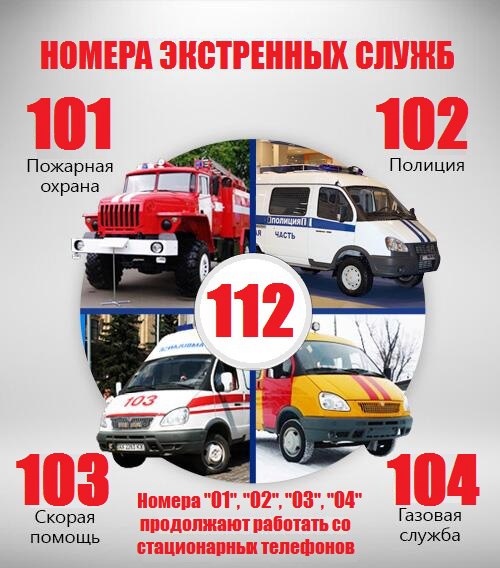 Многие знакомы с единым номером службы спасения «112». С его помощью можно оповестить о проблеме, такие службы как пожарная охрана, полиция, скорая медицинская помощь. Следует отметить, что позвонить на номер «112» можно только с мобильного телефона, даже в том случае, если в телефоне нет SIM-карты, не ловит сеть оператора, или на счету отрицательный баланс. Кроме того, вызов экстренных служб бесплатен.На номер «112» звоните в следующих случаях:· если вы попали в автомобильную аварию или стали ее свидетелем;· если вы заметили пожар;· если произошло какое-либо другое чрезвычайное происшествие и требуется помощь спасателей.Кроме единого номера службы спасения, к номерам телефонов экстренных служб относятся «01» и «101». Вызов пожарной охраны с городского телефона можно осуществить по номерам «01» или «101», а с мобильного телефона - с помощью единого номера «101».Чтобы специалисты могли правильно оценить ситуацию и отправить вам на помощь необходимые службы, следует помнить, какую информацию необходимо сообщить диспетчеру экстренных служб:· коротко, но точно объясните, что произошло и где это случилось;· сообщите точную информацию о вашем местонахождении (адрес, возможные ориентиры), а также свое имя и номер телефона – это нужно для того, чтобы специалист мог связаться с вами в случае, если ему понадобится дополнительная информация;- ответьте на вопросы; - следуйте инструкциям оператора;· не вешайте трубку, пока не разрешит оператор; - следуйте полученным инструкциям на месте происшествия;· если ситуация изменится, следует перезвонить оператору.Пожарные и спасатели обязаны реагировать на каждый вызов, чтобы предотвратить или исключить угрозу человеческим жизням.Пожарная часть №113 напоминает о недопустимости «шуточных» и ложных звонков на номера телефонов экстренных служб!Начальник пожарной части №113ОГКУ «Пожарно-спасательная служба Иркутской области»Петров С.Н.